23/02/2023BionexoRESULTADO – TOMADA DE PREÇON° 2023142EM34726HEMUO Instituto de Gestão e Humanização – IGH, entidade de direito privado e sem fins lucrativos,classificado como Organização Social, vem tornar público o resultado da Tomada de Preços,com a finalidade de adquirir bens, insumos e serviços para o HEMU - Hospital Estadual daMulher, com endereço à Rua R-7, S/N, Setor Oeste, Goiânia, CEP: 74.125-090.Bionexo do Brasil LtdaRelatório emitido em 23/02/2023 08:58CompradorIGH - HEMU - Hospital Estadual da Mulher (11.858.570/0002-14)Rua R 7, esquina com Av. Perimetral s/n - Setor Oeste - GOIÂNIA, GO CEP: 74.530-020Relação de Itens (Confirmação)Pedido de Cotação : 270865529COTAÇÃO Nº 34726 MEDICAMENTOS - HEMU FEVEREIRO/2023Frete PróprioObservações: OBSERVAÇÕES: *PAGAMENTO: Somente a prazo e por meio de depósito em conta PJ do fornecedor. *FRETE:Só serão aceitas propostas com frete CIF e para entrega no endereço: RUA R7 C/ AV PERIMETRAL, SETOR OESTE,Goiânia/GO CEP: 74.125-120, dia e horário especificado. *CERTIDÕES: As Certidões Municipal, Estadual de Goiás, Federal,FGTS e Trabalhista devem estar regulares desde a data da emissão da proposta até a data do pagamento. *REGULAMENTO:O processo de compras obedecerá ao Regulamento de Compras do IGH, prevalecendo este em relação a estes termos emcaso de divergência.Tipo de Cotação: Cotação EmergencialFornecedor : Todos os FornecedoresData de Confirmação : TodasFaturamentoMínimoPrazo deEntregaValidade daPropostaCondições dePagamentoFornecedorFrete ObservaçõesComercial Cirurgica Rioclarense Ltda- SPJAGUARIÚNA - SPUsuário Ws Rioclarense - (19) 3522-5800bionexo@rioclarense.com.brMais informações1dias após12R$ 500,0000R$ 250,000016/02/202309/03/202330 ddl30 ddlCIFCIF-confirmaçãoLOGMED DISTRIBUIDORA E LOGISTICAHOSPITALAR EIRELIGOIÂNIA - GO1 dias apósconfirmaçãonullMariana Borges Garcia - (62) 3565-6457prohospitalph@hotmail.comMais informaçõesProgramaçãode EntregaPreçoUnitárioValorTotalProdutoCódigoFabricante Embalagem Fornecedor Comentário JustificativaBrasíndice Rent(R$) QuantidadeUsuárioENOXAPARINASODICA 60MG/MLSERINGA PRE -PREENCHIDA -(SC)>COM AÇÃO PARATRATAMENTO DATROMBOSE VENOSAPROFUNDA (TEP) EPARATROMBOEMBOLISMOVENOSO (TEV),ANGINA INSTAVEL,INFARTO DO;MEDILAR, STOCKMED, WERBRAN,ISOMED,PRESTAMED,MGMED e GOYASnão atendem acondição depagamento/prazo.FARMA VISION eCIENTÍFICAsuspensão porpendências60 MG SOLINJ CT 2 SERPREENC VDTRANSGRAD X 0,6ML + SISTSEGURANÇADaniellyEvelynComercialCirurgicaRioclarenseLtda- SPPereira DaCruzHEPARINOX,CRISTALIAR$26,5200R$1MIOCARDIO, COM 39001PREVENÇÃO DETROMBOS NA--R$ 0,0000100 Seringa2.652,000014/02/202313:36CIRCULAÇÃOEXTRACORPOREADURANTEHEMODIALISE. AMEDICAÇÃO DEVERÁCONTER TODAS ASAÇÕESfinanceiras.GO.MED e Bdpnão responderame-mail dehomologação.FARMACOLÓGICASCITADAS - SERINGAPRE-PREENCHIDA -SERINGATotalParcial:R$100.02.652,0000Total de Itens da Cotação: 2Total de Itens Impressos: 1Programaçãode EntregaPreçoUnitárioValorTotalProdutoCódigoFabricante Embalagem Fornecedor Comentário JustificativaBrasíndice Rent(R$) QuantidadeUsuário2GLICOSE SOL INJ0% 10ML - AMPOLA16372-GLICOSE50%AMPOLA 10MLSOLUCAOINJETAVELCXLOGMEDDISTRIBUIDORAE LOGISTICAHOSPITALAREIRELInull;MEDILAR ePRESTAMED não 0,6900atendem acondição depagamento/prazo.RM e ELLOR$R$ 0,00002000 AmpolaR$DaniellyEvelynPereira DaCruz51.380,000014/02/202313:36suspensão porhttps://bionexo.bionexo.com/jsp/RelatPDC/relat_adjudica.jsp1/2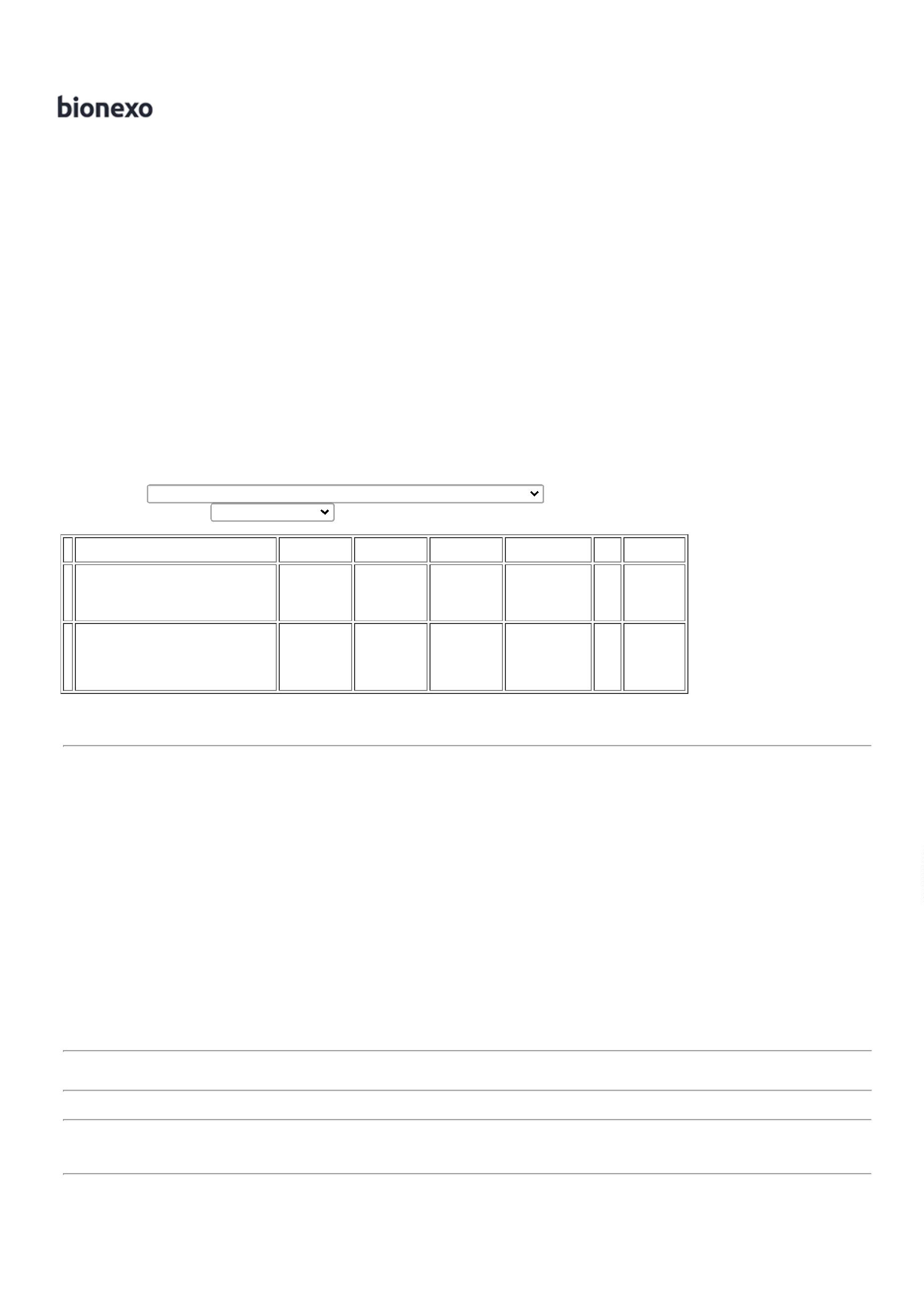 23/02/2023BionexoC/200,ISOFARMApendênciafinanceira. ATIVAMÉDICO nãoatingiufaturamentomínimo.PROTEGEMED eVFB nãoresponderam e-mail dehomologação.TotalParcial:R$22000.0100.01.380,0000Total de Itens da Cotação: 2Total de Itens Impressos: 1TotalGeral:R$4.032,0000Clique aqui para geração de relatório completo com quebra de páginahttps://bionexo.bionexo.com/jsp/RelatPDC/relat_adjudica.jsp2/2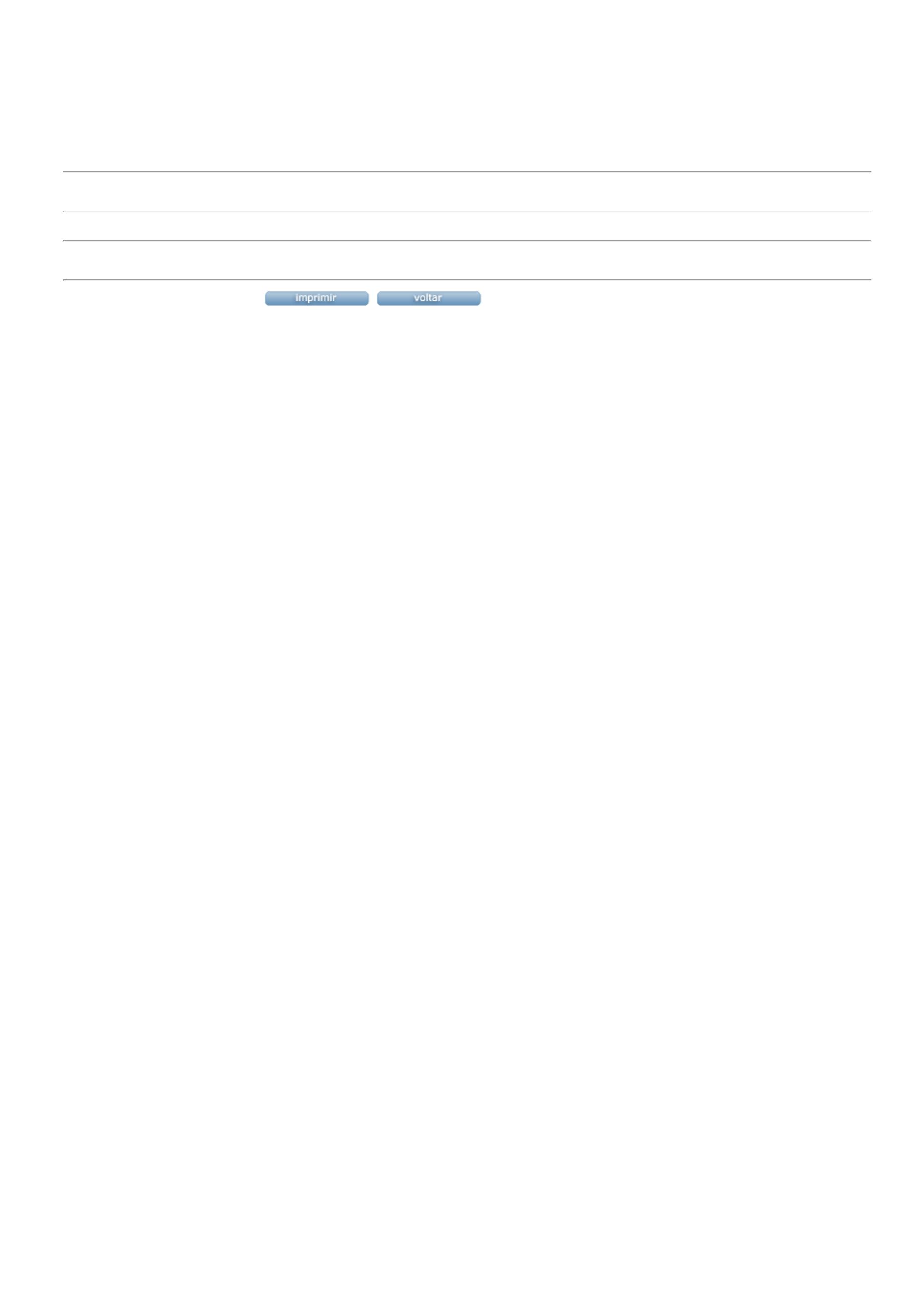 